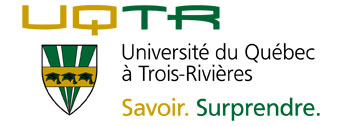 LETTRE D’INVITATIONSTAGIAIRE POSTDOCTORALTrois-Rivières, le ………..Nom du stagiaireAdresse postale complèteObjet :	 Invitation à titre de stagiaire postdoctoral à l’Université du Québec à Trois-Rivières Madame, Monsieur,M. (nom du professeur), professeur au Département (nom du Département) de l’Université du Québec à Trois-Rivières (UQTR) vous invite par la présente à titre de stagiaire postdoctoral au Laboratoire XX (nom de l’unité d’accueil).Tel que convenu, le stage postdoctoral sera d’une durée de X (minimum 6 mois, maximum 1 an) et se déroulera du (date du début) au (date de fin). Le stage pourra être renouvelé sur une base annuelle pour une durée maximale de X (maximum 5 ans).Le soutien financier qui vous sera accordé par (nom du professeur ou nom de l’organisme subventionnaire) sera de l’ordre de XX$ par année sous forme de (salaire ou bourse). Dans le cas d’un salaire versé par le professeur de superviseur, les modalités de versement du soutien financier seront précisées au moment de votre arrivée à l’UQTR.Vous trouverez ci-joint une copie de notre politique institutionnelle sur les stages postdoctoraux. Nous vous encourageons à prendre connaissance de ce document ainsi qu’à consulter le site web du Décanat de la recherche et de la création (www.uqtr.ca/drc) à la section « Stagiaires postdoctoraux » pour obtenir plus d’information sur les démarches et procédures à suivre en vue de votre séjour à l’UQTR.Cette offre est conditionnelle à ce que tous les documents nécessaires à votre admission et à votre inscription soient conformes et acceptés par le Bureau du registraire. Nous serons heureux de vous accueillir au sein de l’Université du Québec à Trois-Rivières et vous prions de recevoir, nos meilleures salutations._______________________________________        ___________________________________Directeur du Département (nom du Département)	    Professeur superviseur (nom du professeur)